IMPORTANT NOTICE!As part of the submission process, this questionnaire “Eco-design maturity level” is mandatory.The objective of the questionnaire is to help you to quantify your eco-design maturity level. It will also help you to better answer the proposal template and select the most adequate eco-design service proposed by EARASHI.Participant organisation/company:
[Organization/Company name]To be duplicated if more than one company is involvedEco-Design ApproachAs part of the submission process, this questionnaire “Eco-design maturity level” is mandatory.The objective of the questionnaire is to help you to quantify your eco-design maturity level. It will also help you to better answer the proposal template and select the most adequate eco-design service proposed by EARASHI.The questionnaire covers the 2 following topics:Positioning of the company versus the deployment of an eco-design approach.The submitted project and possible implementation of an eco-design approach.What is the eco-design approach?The Eco-design approach aims to integrate the environment impact from the design stage of a product or service, and throughout its life cycle. This transversal methodological approach guarantees a global reduction of the environmental impacts of the product-service system with a life cycle vision.WHAT IS THE ECO-DESIGN MATURITY LEVEL OF YOUR COMPANY?WHAT IS THE ECO-DESIGN MATURITY LEVEL OF YOUR COMPANY?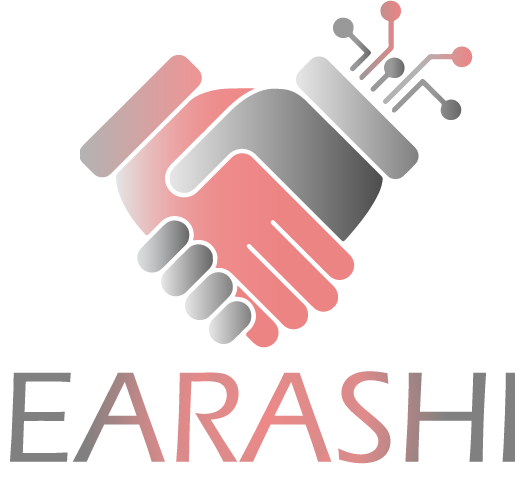 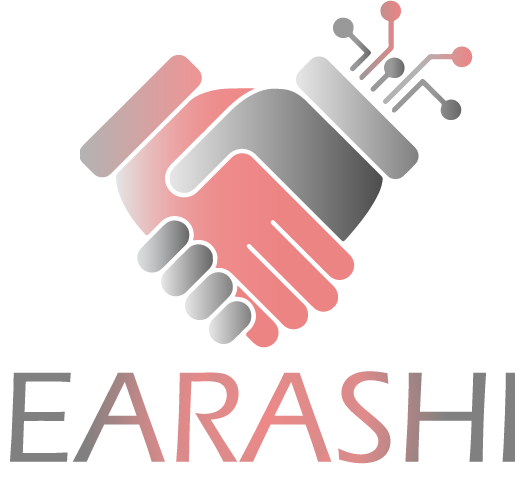 ECO-DESIGN QUESTIONNAIREECO-DESIGN QUESTIONNAIREECO-DESIGN QUESTIONNAIRECall InformationCall InformationCall InformationIdentifier:EARASHI-01 (call n°01)Project full name:Embodied AI/Robotics Applications for a Safe, Human, IndustryAcronym:EARASHIGrant Agreement N°:101069994Deadline:12.05.2023, 5 pm (CET)This project has received funding from the European Union’s Horizon Europe research and innovation programme under grant agreement nº 101069994. The dissemination of results herein reflects only the author’s view, and the European Commission is not responsible for any use that may be made of the information it contains.Maturity level definitionMaturity 0Standard design methodologyThe design methodology used by the company is standard and does not integrate any eco-design strategy.Maturity 0Standard design methodologyThe design methodology used by the company is standard and does not integrate any eco-design strategy.Maturity 1EvaluateThe first step before implementing an eco-design approach is to evaluate:the company industrial issues and products in order to well dimension the eco-design approach, e.g. adapted to the company context (opportunities / capacities matrix)the company/products environmental impact in order to inform the customerMaturity 1EvaluateThe first step before implementing an eco-design approach is to evaluate:the company industrial issues and products in order to well dimension the eco-design approach, e.g. adapted to the company context (opportunities / capacities matrix)the company/products environmental impact in order to inform the customerMaturity 2Eco-design level 1Incremental improvement of products (goods or services)Incremental environmental improvement of existing products, by working on one or more components, without major changes in the technology used. It may involve optimising the product design process.Maturity 3Eco-design level 2Product redesignMore in-depth development than in Maturity 2 to redesign the product. The concept of the product remains the same, it is a question of rethinking the architecture of the product, by developing or replacing certain parts with new ones.Maturity 3Eco-design level 2Product redesignMore in-depth development than in Maturity 2 to redesign the product. The concept of the product remains the same, it is a question of rethinking the architecture of the product, by developing or replacing certain parts with new ones.Maturity 4Eco-design level 3Functional innovationCreation of a new product concept or technology, changing the way the product's function is performed: breakthrough innovation.Maturity 5Product/service system innovationProposition of new organizations or product/service systems. This level may require changes in the value chain, infrastructure or even cultural change. The business model may be changed, for example from selling the product to selling a function as a service.Maturity 5Product/service system innovationProposition of new organizations or product/service systems. This level may require changes in the value chain, infrastructure or even cultural change. The business model may be changed, for example from selling the product to selling a function as a service.Maturity 5Product/service system innovationProposition of new organizations or product/service systems. This level may require changes in the value chain, infrastructure or even cultural change. The business model may be changed, for example from selling the product to selling a function as a service.Maturity 5Product/service system innovationProposition of new organizations or product/service systems. This level may require changes in the value chain, infrastructure or even cultural change. The business model may be changed, for example from selling the product to selling a function as a service.TO EVALUATE THE MATURITY LEVEL OF YOUR COMPANYQuestionAnswersHow will you evaluate the eco-design maturity level of your company on the proposed scale?Please refer to the definitions proposed for each maturity level and select the most appropriate one.Maturity 0Maturity 1Maturity 2Maturity 3Maturity 4Maturity 5.TO EVALUATE THE COMPANY POTENTIAL TO DEPLOY AN ECO-DESIGN APPROACHTO EVALUATE THE COMPANY POTENTIAL TO DEPLOY AN ECO-DESIGN APPROACHQuestionsAnswersDo you think that people inside your company know about eco-design approach?Yes / NoAT THE COMPANY LEVELThese questions aim to evaluate the company potential to implement the eco-design approach in their strategy. Which level of maturity does the company target?AT THE COMPANY LEVELThese questions aim to evaluate the company potential to implement the eco-design approach in their strategy. Which level of maturity does the company target?Internal policyIs the company management aware of the environmental impacts?Yes / NoIs the management taking the lead in addressing environmental issues?Yes / NoInternal resourcesDoes the company have a R&D centre or a design office?Yes / NoIf yes, how many employees?................Are those services familiar with an eco-design approach (training)?Yes / NoRegulations and monitoring practice Are you aware of and do you comply with the regulations relating to the environmental constraints that concern you? Yes / NoIf yes, name them?................Do you follow regulatory projects to anticipate future regulations?Yes / NoWorking methodDo you use any of these working methods?Functional analysis User-centred approach: develop only what is necessaryEnvironmental impact analysisOther: Describe in a few words your design process................ManagementHave you already integrated the environment into the management of your activities?Yes / NoIs it necessary to train the management teams in this objective?Yes / NoAvailable resourcesAre you in a position to hire new people to reinforce the eco-design approach? Yes / NoIf yes, how much?................Are you able to make a financial investment to support the eco-design approach ?Yes / NoAre your teams trained in eco-design approach?Yes / NoKnowledge of your environment Supplier/ industrial partner?Do you ask your suppliers about the environmental characteristics of their offers?Yes / NoAre your partners involved in an eco-design approach?Yes / NoIn the life cycle chain of the product/service, which parts do you control?................OBJECTIVEIs your company planning to meet the regulations in its short-term strategy for sustainable development?Yes / NoQUESTIONS RELATED TO THE MATURITY LEVELS 0 AND 1QUESTIONS RELATED TO THE MATURITY LEVELS 0 AND 1QuestionAnswerWhat are the obstacles to the implementation of an eco-design approach in your company?Several answers are possible, please select the most relevant ones for our company.Lack of awareness of environmental issues and/or knowledge of sustainable development.Sustainable development is not a strategic priority for the company.Organisational barriers: the structure of the company does not allow it.Lack of business opportunities.Lack of financial resources.Lack of human resources.Lack of knowledge about eco-design methods and tools.Other………………QUESTIONS RELATED TO THE MATURITY LEVEL SUPERIOR TO 1QUESTIONS RELATED TO THE MATURITY LEVEL SUPERIOR TO 1QuestionAnswersAt what level does the eco-design approach apply to your portfolio of products put on the market?Beginner level: We are starting the process and only one product has been eco-designed.Intermediate level: About half of the products/services have been subject to an eco-design approach.Generalized level: The eco-design/eco-innovation approach is widely used; it is systematically integrated into our design and/or innovation process.How many years has your company been implementing an eco-design approach?…………………….Did you put into place an environmental management system?Only one answer is possible.Internal company system ISO 14001 2NoneDoes your company have an Ecolabel or any other environmental certification?Only one answer is possibleNo such certificationEuropean Ecolabel NF Environment Other environmental ecolabels      Please specify……………………QUESTIONS RELATED TO THE ECO-CONCEPTION APPROACH POSSIBILITY FOR YOUR PROJECTHere is a series of suggestions that will allow you to identify opportunities to introduce eco-design or eco-innovation in the project. This questionnaire is extracted from “ecoconception.fr”. Please select the opportunities that best fit your strategy.QUESTIONS RELATED TO THE ECO-CONCEPTION APPROACH POSSIBILITY FOR YOUR PROJECTHere is a series of suggestions that will allow you to identify opportunities to introduce eco-design or eco-innovation in the project. This questionnaire is extracted from “ecoconception.fr”. Please select the opportunities that best fit your strategy.QUESTIONS RELATED TO THE ECO-CONCEPTION APPROACH POSSIBILITY FOR YOUR PROJECTHere is a series of suggestions that will allow you to identify opportunities to introduce eco-design or eco-innovation in the project. This questionnaire is extracted from “ecoconception.fr”. Please select the opportunities that best fit your strategy.OpportunityRationaleSelectMARKETIt is the MAIN motivation, my customers ask me directly or indirectly to integrate environmental notions in my productsCONTEXTOur sector of activity or our products regularly make the headlines. We are subject to media pressure, NGO positions, expectations expressed by various stakeholders.COMPETITIONHas the competition already taken position? Reading their positions can be contradictory. Globally, my competitors are eco-designing: i) I am following them and playing another card to differentiate myself, ii) I am pushing the concept further, at the risk of having to invest too much. Another case, no competitor is visibly committed to eco-design, but are they without displaying it, or are they simply not committed to this subject? If they are not, maybe there is no challenge or market? Why am I the only one who thinks this will work? I have several options: passive follower, active follower, leader, or other possible ways of differentiation.REGULATIONAre there any regulations concerning my type of product and the environment, or which should be disclosed in the medium or long term, directly and/or indirectly, on the whole product or on a single sub-part?COMPANY IMAGE - AWARENESSTo promote the company through eco-innovation in general and specifically through products.SUB-CONTRACTINGAre the sub-contractors innovative? Do they have the capacity? Have we analysed the various offers? Are we in confident relationship/partnership and trust (co-development)?OVERALL COSTSAre my clients attentive to "non-price" criteria (performance, efficiency, service provided, etc.)? What about the whole life cycle cost approach (purchase cost + use + end of life)?INTERNAL MOTIVATIONRally our team around innovative approaches, in line with the eco-citizen and business approach, strengthen attachment to the company. Strengthen inter-service dialogue.DIVERSIFICATIONOn the basis of my company's know-how, is it possible to transpose it to another product and/or another market?RISK CONTROLEco-design will offer a better vision of the life cycle, consequently, a much better sensitivity to the control of risk.COSTS REDUCTIONCost reduction on raw material and manufacturing.QUESTION RELATED TO EARASHI ECO-DESIGN SERVICE FOR YOUR PROJECTQUESTION RELATED TO EARASHI ECO-DESIGN SERVICE FOR YOUR PROJECTQuestionAnswerWhich support do you think you will need? See the list of available services in the framework of EARASHI(https://earashi.eu/coaching-services/)Service 1 (Pre-diagnosis to identify how to start eco-design in the company)Service 2 (Environmental qualitative analysis of the product)Service 3 (Environmental quantitative analysis of the product)